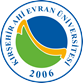 T.C.KIRŞEHİR AHİ EVRAN ÜNİVERSİTESİ REKTÖRLÜĞÜNDENÖĞRETİM ELEMANI ALIM İLANI		Üniversitemizin insan kaynakları politikası doğrultusunda 2547 sayılı Kanunun 6 ncı, 7 inci ve 65 inci maddelerine dayanılarak hazırlanan 09 Kasım 2018 tarihli Resmi Gazetede yayınlanan Öğretim Üyesi Dışındaki Öğretim Elemanı Kadrolarına yapılacak atamalarda uygulanacak merkezi sınav ile giriş sınavlarına ilişkin usul ve esaslar hakkında yönetmelik hükümleri uyarınca aşağıda nitelikleri ve adedi belirtilen öğretim görevlisi ve araştırma görevlisi kadrolarına personel alımı yapılacaktır.       F-) SINAV TAKVİMİ          *İtiraz için takvimde belirtilen tarihler dışında yapılan itirazlara işlem yapılmayacaktır.NOT :         1- Öğretim Görevlisi ve Araştırma Görevlisi kadrolarına başvuracak adayların sınavları yazılı olarak yapılacaktır.        2- Sınav yerleri web sitemizden duyurulacaktır.     G-) İLAN EDİLEN KADROLARA AİT ARANAN NİTELİKLER A-) GENEL ŞARTLAR 1-657 Sayılı Devlet Memurları Kanunun 48. maddesinde belirtilen şartları taşımak. 2-ALES’ten en az 70, Yükseköğretim Kurulu tarafından kabul edilen merkezi yabancı dil sınavından en az 50 puan veya eşdeğerliği kabul edilen bir sınavdan bu puan muadili bir puan almış olmak gerekir. Merkezi sınav muafiyetinden yararlanmayı talep edenlerin ön değerlendirme ve nihai değerlendirme aşamalarında ALES puanı 70 olarak kabul edilir. 3-Ön değerlendirme ve nihai değerlendirme aşamalarında lisans mezuniyeti notunun hesaplanmasında kullanılacak 4’lük ve 5’lik not sistemlerinin 100’lük not sistemine eşdeğerliği Yükseköğretim Kurulu kararıyla belirlenir. Diğer not sistemlerinin 100’lük not sistemine eşdeğerliğine yükseköğretim kurumlarının senatoları karar verir.B-) ÖZEL ŞARTLAR Araştırma Görevlisi Kadrolarına Başvurabilmek için; 1- Devlet yükseköğretim kurumlarının araştırma görevlisi kadrolarına başvurularda tezli yüksek lisans, doktora veya sanatta yeterlilik eğitimi öğrencisi olmak şartı aranır. Yükseköğretim kurumları araştırma görevlisi kadrolarına atamalar, 2547 sayılı Kanunun Ek 38.madde uyarınca 50.maddenin birinci fıkrasının (d) bendi kapsamında yapılır. 2- Araştırma görevlisi kadrosuna başvurabilmek için sınavın yapıldığı yılın ocak ayının birinci günü itibarıyla otuz beş yaşını doldurmamış olmak gerekir.3- Araştırma Görevlisi kadrosuna başvuran aday için ilan edilen bölüm /anabilim dalı hangi alandan öğrenci alıyorsa o alandaki ALES puan türü kullanılacaktır. 4-Araştırma Görevlisi Atamaları 2547 sayılı Kanun’un 50/d maddesi uyarınca yapılacağından; Adayların ibraz etmiş olduğu lisansüstü eğitim belgelerinde Lisansüstü Eğitim Öğretim Yönetmeliği’nde belirtilen azami öğrenim sürelerini aşmamış olduğunu belgelendirmeleri gerekmektedir.Öğretim Görevlisi Kadrolarına Başvurabilmek için;  1- Öğretim görevlisi kadrosuna başvuracak adaylarda en az tezli yüksek lisans derecesine sahip olmak veya lisans ve yüksek lisans derecesini   birlikte veren programlardan mezun olmak şartı aranır.   2-Öğretim Görevlisi kadrosuna başvuran adayın, lisans mezuniyeti hangi alanda ise o alandaki ALES puan türü ya da ilan edilen bölüm/anabilim dalı/program hangi alandan öğrenci alıyorsa o alandaki ALES puan türü kullanılacaktır.      C-) BAŞVURULARDA İSTENİLEN BELGELER 1- Dilekçe (Başvurdukları Bölüm/Anabilim Dalı/Program Adı, Kadro Unvanı, T.C. No’sunu, yazışma adreslerini telefon ve e-mail belirtilmesi gerekmektedir. 2- Özgeçmiş 3- Sonuç kontrol kodu bulunan Merkezi sınav (ALES) belgesi (Sınav sonucunun açıklandığı tarih itibariyle son beş yıllık ALES belgesi geçerlidir)4- YÖKDİL, YDS, KPDS, ÜDS veya eşdeğerliği kabul edilen sonuç kontrol kodu bulunan veya onaylı ıslak imzalı yabancı dil belgesi  5- Lisans ve tezli yüksek lisans diploma veya geçici mezuniyet belgeleri  (E-devletten alınan karekodlu belgeler ön değerlendirme ve nihai değerlendirme aşamasında kabul edilir. E-devlet harici diploma/geçici mezuniyet belgeleri mutlaka Aslı veya Resmi Kurumlarca onaylanmış ıslak imzalı/mühürlü olacaktır)6- Onaylı ıslak imzalı/mühürlü lisans not durum belgesi (Transkript) Karekodlu transkriptler de kabul edilecektir.7-Araştırma Görevlisi kadrolarında, istenilen alanla ilgili halen yüksek lisans ve/veya doktora öğrencisi olduğuna dair güncel öğrenci belgesi*     ( E- devlet kapısından alınacak karekodlu öğrenci belgesi de kabul edilir.) 8- İlgili yönetmelik gereği kadrolara ait istenilen alanla ilgili deneyimli olduğunu belgelendirmek     (Hizmet resmi kurumda ise onaylı ıslak imzalı hizmet belgesi/E- devlet kapısından alınacak karekodlu Hitap hizmet dökümü, özel sektörde ise sosyal güvenlik kurumundan alınacak pirim dokumanı ve ilgili firma ya da firmalardan alınacak çalıştığı alanı gösterir ıslak imzalı onaylı yazı)        9- Kimlik fotokopisi*Yüksek lisans veya doktora öğrencilik durumu olan ve "Alanında" ibaresi ile ilan şartı istenilen adayların alanını, ders ve tez aşamasını gösterir onaylı belge (Transkript, Öğrenci Belgesi, Ana Bilim Başkanlığı yazısı veya tez konusu yazısı.) ibraz etmeleri gerekmektedir.     D-MUAFİYET      1- Doktora veya tıpta, diş hekimliğinde, eczacılıkta ve veteriner hekimlikte uzmanlık ya da sanatta yeterlik eğitimini tamamlamış olanlarda, meslek yüksekokullarının Yükseköğretim Kurulu tarafından belirlenen uzmanlık alanlarına atanacak olanlarda, yükseköğretim kurumlarında öğretim elemanı kadrolarında çalışmış veya çalışmakta olanlarda merkezi sınav şartı aranmaz.     2- Meslek yüksekokullarının, bu Yönetmeliğin 6 ncı maddesinin dördüncü fıkrası kapsamındaki öğretim görevlisi kadroları haricindeki öğretim elemanı kadrolarına yapılacak başvurularda yabancı dil şartı aranmaz.E- DİĞER AÇIKLAMALAR 1- Başvurular şahsen veya posta yoluyla yapılabilir. Postadaki gecikmeler nedeniyle ilanda belirtilen süre içinde yapılamayan başvurular dikkatte alınmaz. 2-Başvuran adaylar ile atanmaya hak kazanan adayların durumları Üniversitemizin www.ahievran.edu.tr  adresinde duyurulacak olup ayrıca bir tebligat yapılmayacaktır. 3-İlanda belirtilen kadrolardan birden fazla kadroya başvuran adayların başvuruları geçersiz sayılacaktır. 4-Aslı veya Resmi kurumlarca onaylanmış sureti istenilen belgelerin onaysız bir belge olması durumunda adaylar değerlendirmeye alınmayacaktır.  5-Yurtdışından alınmış diplomaların Yükseköğretim Kurulu Başkanlığınca denkliğinin onaylandığını gösterir belgenin aslının veya onaylı suretinin başvurulara eklenmesi gerekmektedir.  6-Atanmaya hak kazandığı halde yukarıda belirtilen şartlardan birisini taşımadığının ya da istenilen belgelerden birisinin eksik olduğunun tespit edilmesi halinde atanması yapılmayacaktır. Atanmış olsa dahi söz konusu yapılan atama işlemi iptal edilecektir.7- Zorunlu hallerde; ilanda ve ilan takviminde değişiklik yapma ve ilanın iptal edilme hakkı Üniversitemize aittir. İlanın iptali halinde başvuran adaylar için söz konusu ilan kazanılmış bir hak doğurmayacaktır.8-Başvuru evrakları iade edilmeyecektir. İLAN TARİHİ31.12.2023SON BAŞVURU TARİHİ15.01.2024ÖNDEĞERLENDİRME SONUÇ AÇIKLAMATARİHİ24.01.2024ÖN DEĞERLENDİRME İTİRAZ BAŞVURU TARİHİ24.01.2024-29.01.2024*SINAV GİRİŞ TARİHİ06.02.2024SONUÇ AÇIKLAMA TARİHİ13.02.2024SONUÇ İTİRAZ TARİHİ13.02.2024-16.02.2024*SONUÇ AÇIKLANACIĞIİNTERNET ADRESİwww.ahievran.edu.trBAŞVURU YERİKırşehir Ahi Evran Üniversitesi Rektörlüğü Personel Daire BaşkanlığıBAŞVURU ŞEKLİŞahsen veya PostaSIRA NOBİRİMBÖLÜMABD/PROGRAMUNVANADETDERECEALESYABANCI DİLAÇIKLAMA1Çiçekdağı Meslek YüksekokuluYönetim ve OrganizasyonYerel YönetimlerÖğretim Görevlisi (Ders Verecek)1470Siyaset Bilimi ve Kamu Yönetimi Lisans mezunu olup alanında Tezli Yüksek Lisans yapmış olmak. Lisans sonrası kamuda en az 5 yıl tecrübe sahibi olmak.2Teknik Bilimler Meslek YüksekokuluBitkisel ve Hayvansal Üretim Seracılık ProgramıÖğretim Görevlisi (Ders Verecek)1370Bahçe Bitkileri Bölümü lisans mezunu olup, Sebze Yetiştiriciliği ve Islahı Anabilim dalında Tezli Yüksek Lisans yapmış olmak.  Topraksız tarım seralarında Lisans sonrası mesleki deneyime sahip olmak.3İktisadi ve İdari Bilimler Fakültesiİşletme Üretim Yönetimi ve PazarlamaAraştırma Görevlisi177050İşletme bölümü mezunu olup, İşletme alanında Tezli Yüksek Lisans yapıyor olmak.4İslami İlimler FakültesiTemel İslam BilimleriKelam ve İtikadi İslam MezhepleriAraştırma Görevlisi157050İlahiyat Fakültesi veya İslami İlimler Fakültesi mezunu olup, Kelam Anabilim Dalında Tezli Yüksek Lisans veya Doktora yapıyor olmak. 